Publicado en San Javier el 13/04/2018 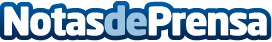 La agencia Unonet galardonada con la Estrella de Oro a la Excelencia en Publicidad y Marketing onlineEn setiembre de 2017 Unonet ya fue galardonada con la Medalla Europea al Mérito en el Trabajo, en reconocimiento a su trayectoria profesional en el sector del Marketing Online. Este es el segundo reconocimiento que esta Agencia de Marketing Online española recibe por su trayectoria profesional en el sector de la Publicidad y el Marketing Online, destacando como una de las Agencias más premiadas y reconocidas en este sector tan competido de la Publicidad OnlineDatos de contacto:UnonetAgencia de Marketing Online968574646Nota de prensa publicada en: https://www.notasdeprensa.es/la-agencia-unonet-galardonada-con-la-estrella Categorias: Nacional Telecomunicaciones Marketing Madrid Murcia E-Commerce Recursos humanos Premios http://www.notasdeprensa.es